PROGRAMA DE CAPACITACIÓN Y EXTENSIONISMO RURAL 2023SOLICITUD DE APOYO ANEXO 1SOLICITUD DE APOYO ANEXO 1SOLICITUD DE APOYO ANEXO 1SOLICITUD DE APOYO ANEXO 1SOLICITUD DE APOYO ANEXO 1SOLICITUD DE APOYO ANEXO 1SOLICITUD DE APOYO ANEXO 1SOLICITUD DE APOYO ANEXO 1SOLICITUD DE APOYO ANEXO 1SOLICITUD DE APOYO ANEXO 1SOLICITUD DE APOYO ANEXO 1SOLICITUD DE APOYO ANEXO 1SOLICITUD DE APOYO ANEXO 1SOLICITUD DE APOYO ANEXO 1SOLICITUD DE APOYO ANEXO 1SOLICITUD DE APOYO ANEXO 1SOLICITUD DE APOYO ANEXO 1SOLICITUD DE APOYO ANEXO 1SOLICITUD DE APOYO ANEXO 1SOLICITUD DE APOYO ANEXO 1SOLICITUD DE APOYO ANEXO 1SOLICITUD DE APOYO ANEXO 1SOLICITUD DE APOYO ANEXO 1SOLICITUD DE APOYO ANEXO 1SOLICITUD DE APOYO ANEXO 1SOLICITUD DE APOYO ANEXO 1SOLICITUD DE APOYO ANEXO 1SOLICITUD DE APOYO ANEXO 1SOLICITUD DE APOYO ANEXO 1SOLICITUD DE APOYO ANEXO 1SOLICITUD DE APOYO ANEXO 1SOLICITUD DE APOYO ANEXO 1SOLICITUD DE APOYO ANEXO 1SOLICITUD DE APOYO ANEXO 1SOLICITUD DE APOYO ANEXO 1SOLICITUD DE APOYO ANEXO 1SOLICITUD DE APOYO ANEXO 1SOLICITUD DE APOYO ANEXO 1SOLICITUD DE APOYO ANEXO 1SOLICITUD DE APOYO ANEXO 1SOLICITUD DE APOYO ANEXO 1SOLICITUD DE APOYO ANEXO 1SOLICITUD DE APOYO ANEXO 1SOLICITUD DE APOYO ANEXO 1SOLICITUD DE APOYO ANEXO 1SOLICITUD DE APOYO ANEXO 1SOLICITUD DE APOYO ANEXO 1SOLICITUD DE APOYO ANEXO 1SOLICITUD DE APOYO ANEXO 1SOLICITUD DE APOYO ANEXO 1SOLICITUD DE APOYO ANEXO 1SOLICITUD DE APOYO ANEXO 1SOLICITUD DE APOYO ANEXO 1SOLICITUD DE APOYO ANEXO 1SOLICITUD DE APOYO ANEXO 1SOLICITUD DE APOYO ANEXO 1SOLICITUD DE APOYO ANEXO 1SOLICITUD DE APOYO ANEXO 1SOLICITUD DE APOYO ANEXO 1SOLICITUD DE APOYO ANEXO 1SOLICITUD DE APOYO ANEXO 1SOLICITUD DE APOYO ANEXO 1SOLICITUD DE APOYO ANEXO 1SOLICITUD DE APOYO ANEXO 1SOLICITUD DE APOYO ANEXO 1SOLICITUD DE APOYO ANEXO 1SOLICITUD DE APOYO ANEXO 1SOLICITUD DE APOYO ANEXO 1SOLICITUD DE APOYO ANEXO 1SOLICITUD DE APOYO ANEXO 1SOLICITUD DE APOYO ANEXO 1SOLICITUD DE APOYO ANEXO 1SOLICITUD DE APOYO ANEXO 1SOLICITUD DE APOYO ANEXO 1SOLICITUD DE APOYO ANEXO 1SOLICITUD DE APOYO ANEXO 1SOLICITUD DE APOYO ANEXO 1SOLICITUD DE APOYO ANEXO 1SOLICITUD DE APOYO ANEXO 1SOLICITUD DE APOYO ANEXO 1SOLICITUD DE APOYO ANEXO 1SOLICITUD DE APOYO ANEXO 1SOLICITUD DE APOYO ANEXO 1SOLICITUD DE APOYO ANEXO 1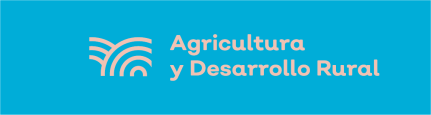 LIC. ANA LUCÍA CAMACHO SEVILLALIC. ANA LUCÍA CAMACHO SEVILLALIC. ANA LUCÍA CAMACHO SEVILLALIC. ANA LUCÍA CAMACHO SEVILLALIC. ANA LUCÍA CAMACHO SEVILLALIC. ANA LUCÍA CAMACHO SEVILLALIC. ANA LUCÍA CAMACHO SEVILLALIC. ANA LUCÍA CAMACHO SEVILLALIC. ANA LUCÍA CAMACHO SEVILLALIC. ANA LUCÍA CAMACHO SEVILLALIC. ANA LUCÍA CAMACHO SEVILLALIC. ANA LUCÍA CAMACHO SEVILLALIC. ANA LUCÍA CAMACHO SEVILLALIC. ANA LUCÍA CAMACHO SEVILLALIC. ANA LUCÍA CAMACHO SEVILLALIC. ANA LUCÍA CAMACHO SEVILLALIC. ANA LUCÍA CAMACHO SEVILLALIC. ANA LUCÍA CAMACHO SEVILLALIC. ANA LUCÍA CAMACHO SEVILLALIC. ANA LUCÍA CAMACHO SEVILLALIC. ANA LUCÍA CAMACHO SEVILLALIC. ANA LUCÍA CAMACHO SEVILLALIC. ANA LUCÍA CAMACHO SEVILLALIC. ANA LUCÍA CAMACHO SEVILLALIC. ANA LUCÍA CAMACHO SEVILLALIC. ANA LUCÍA CAMACHO SEVILLALIC. ANA LUCÍA CAMACHO SEVILLALIC. ANA LUCÍA CAMACHO SEVILLALIC. ANA LUCÍA CAMACHO SEVILLALIC. ANA LUCÍA CAMACHO SEVILLALIC. ANA LUCÍA CAMACHO SEVILLALIC. ANA LUCÍA CAMACHO SEVILLALIC. ANA LUCÍA CAMACHO SEVILLALIC. ANA LUCÍA CAMACHO SEVILLALIC. ANA LUCÍA CAMACHO SEVILLALIC. ANA LUCÍA CAMACHO SEVILLALIC. ANA LUCÍA CAMACHO SEVILLALIC. ANA LUCÍA CAMACHO SEVILLALIC. ANA LUCÍA CAMACHO SEVILLALIC. ANA LUCÍA CAMACHO SEVILLALIC. ANA LUCÍA CAMACHO SEVILLALIC. ANA LUCÍA CAMACHO SEVILLALIC. ANA LUCÍA CAMACHO SEVILLALIC. ANA LUCÍA CAMACHO SEVILLALIC. ANA LUCÍA CAMACHO SEVILLALIC. ANA LUCÍA CAMACHO SEVILLALIC. ANA LUCÍA CAMACHO SEVILLALIC. ANA LUCÍA CAMACHO SEVILLALIC. ANA LUCÍA CAMACHO SEVILLALIC. ANA LUCÍA CAMACHO SEVILLALIC. ANA LUCÍA CAMACHO SEVILLALIC. ANA LUCÍA CAMACHO SEVILLALIC. ANA LUCÍA CAMACHO SEVILLALIC. ANA LUCÍA CAMACHO SEVILLALIC. ANA LUCÍA CAMACHO SEVILLALIC. ANA LUCÍA CAMACHO SEVILLALIC. ANA LUCÍA CAMACHO SEVILLALIC. ANA LUCÍA CAMACHO SEVILLALIC. ANA LUCÍA CAMACHO SEVILLALIC. ANA LUCÍA CAMACHO SEVILLALIC. ANA LUCÍA CAMACHO SEVILLALIC. ANA LUCÍA CAMACHO SEVILLALIC. ANA LUCÍA CAMACHO SEVILLASECRETARIA DE AGRICULTURA Y DESARROLLO RURALSECRETARIA DE AGRICULTURA Y DESARROLLO RURALSECRETARIA DE AGRICULTURA Y DESARROLLO RURALSECRETARIA DE AGRICULTURA Y DESARROLLO RURALSECRETARIA DE AGRICULTURA Y DESARROLLO RURALSECRETARIA DE AGRICULTURA Y DESARROLLO RURALSECRETARIA DE AGRICULTURA Y DESARROLLO RURALSECRETARIA DE AGRICULTURA Y DESARROLLO RURALSECRETARIA DE AGRICULTURA Y DESARROLLO RURALSECRETARIA DE AGRICULTURA Y DESARROLLO RURALSECRETARIA DE AGRICULTURA Y DESARROLLO RURALSECRETARIA DE AGRICULTURA Y DESARROLLO RURALSECRETARIA DE AGRICULTURA Y DESARROLLO RURALSECRETARIA DE AGRICULTURA Y DESARROLLO RURALSECRETARIA DE AGRICULTURA Y DESARROLLO RURALSECRETARIA DE AGRICULTURA Y DESARROLLO RURALSECRETARIA DE AGRICULTURA Y DESARROLLO RURALSECRETARIA DE AGRICULTURA Y DESARROLLO RURALSECRETARIA DE AGRICULTURA Y DESARROLLO RURALSECRETARIA DE AGRICULTURA Y DESARROLLO RURALSECRETARIA DE AGRICULTURA Y DESARROLLO RURALSECRETARIA DE AGRICULTURA Y DESARROLLO RURALSECRETARIA DE AGRICULTURA Y DESARROLLO RURALSECRETARIA DE AGRICULTURA Y DESARROLLO RURALSECRETARIA DE AGRICULTURA Y DESARROLLO RURALSECRETARIA DE AGRICULTURA Y DESARROLLO RURALSECRETARIA DE AGRICULTURA Y DESARROLLO RURALSECRETARIA DE AGRICULTURA Y DESARROLLO RURALSECRETARIA DE AGRICULTURA Y DESARROLLO RURALSECRETARIA DE AGRICULTURA Y DESARROLLO RURALSECRETARIA DE AGRICULTURA Y DESARROLLO RURALSECRETARIA DE AGRICULTURA Y DESARROLLO RURALSECRETARIA DE AGRICULTURA Y DESARROLLO RURALSECRETARIA DE AGRICULTURA Y DESARROLLO RURALSECRETARIA DE AGRICULTURA Y DESARROLLO RURALSECRETARIA DE AGRICULTURA Y DESARROLLO RURALSECRETARIA DE AGRICULTURA Y DESARROLLO RURALSECRETARIA DE AGRICULTURA Y DESARROLLO RURALSECRETARIA DE AGRICULTURA Y DESARROLLO RURALSECRETARIA DE AGRICULTURA Y DESARROLLO RURALSECRETARIA DE AGRICULTURA Y DESARROLLO RURALSECRETARIA DE AGRICULTURA Y DESARROLLO RURALSECRETARIA DE AGRICULTURA Y DESARROLLO RURALSECRETARIA DE AGRICULTURA Y DESARROLLO RURALSECRETARIA DE AGRICULTURA Y DESARROLLO RURALSECRETARIA DE AGRICULTURA Y DESARROLLO RURALSECRETARIA DE AGRICULTURA Y DESARROLLO RURALSECRETARIA DE AGRICULTURA Y DESARROLLO RURALSECRETARIA DE AGRICULTURA Y DESARROLLO RURALSECRETARIA DE AGRICULTURA Y DESARROLLO RURALSECRETARIA DE AGRICULTURA Y DESARROLLO RURALSECRETARIA DE AGRICULTURA Y DESARROLLO RURALSECRETARIA DE AGRICULTURA Y DESARROLLO RURALSECRETARIA DE AGRICULTURA Y DESARROLLO RURALSECRETARIA DE AGRICULTURA Y DESARROLLO RURALSECRETARIA DE AGRICULTURA Y DESARROLLO RURALSECRETARIA DE AGRICULTURA Y DESARROLLO RURALSECRETARIA DE AGRICULTURA Y DESARROLLO RURALSECRETARIA DE AGRICULTURA Y DESARROLLO RURALSECRETARIA DE AGRICULTURA Y DESARROLLO RURALSECRETARIA DE AGRICULTURA Y DESARROLLO RURALSECRETARIA DE AGRICULTURA Y DESARROLLO RURALSECRETARIA DE AGRICULTURA Y DESARROLLO RURALP R E S E N T E:P R E S E N T E:P R E S E N T E:P R E S E N T E:P R E S E N T E:P R E S E N T E:P R E S E N T E:P R E S E N T E:P R E S E N T E:P R E S E N T E:P R E S E N T E:P R E S E N T E:P R E S E N T E:P R E S E N T E:P R E S E N T E:P R E S E N T E:P R E S E N T E:P R E S E N T E:P R E S E N T E:P R E S E N T E:P R E S E N T E:P R E S E N T E:P R E S E N T E:P R E S E N T E:P R E S E N T E:P R E S E N T E:P R E S E N T E:P R E S E N T E:P R E S E N T E:P R E S E N T E:P R E S E N T E:P R E S E N T E:P R E S E N T E:P R E S E N T E:P R E S E N T E:P R E S E N T E:P R E S E N T E:P R E S E N T E:P R E S E N T E:P R E S E N T E:P R E S E N T E:P R E S E N T E:P R E S E N T E:P R E S E N T E:P R E S E N T E:P R E S E N T E:P R E S E N T E:Me permito solicitar a usted apoyo para el desarrollo de nuestro proyecto productivo, que otorga el Programa de Extensionismo y Capacitación Rural 2023, para el cual proporciono mis datos y documentos requeridos, manifestando que son verídicos, comprometiéndome a cumplir con los requisitos de elegibilidad y de proyecto, establecidos en los lineamientos vigentes.Me permito solicitar a usted apoyo para el desarrollo de nuestro proyecto productivo, que otorga el Programa de Extensionismo y Capacitación Rural 2023, para el cual proporciono mis datos y documentos requeridos, manifestando que son verídicos, comprometiéndome a cumplir con los requisitos de elegibilidad y de proyecto, establecidos en los lineamientos vigentes.Me permito solicitar a usted apoyo para el desarrollo de nuestro proyecto productivo, que otorga el Programa de Extensionismo y Capacitación Rural 2023, para el cual proporciono mis datos y documentos requeridos, manifestando que son verídicos, comprometiéndome a cumplir con los requisitos de elegibilidad y de proyecto, establecidos en los lineamientos vigentes.Me permito solicitar a usted apoyo para el desarrollo de nuestro proyecto productivo, que otorga el Programa de Extensionismo y Capacitación Rural 2023, para el cual proporciono mis datos y documentos requeridos, manifestando que son verídicos, comprometiéndome a cumplir con los requisitos de elegibilidad y de proyecto, establecidos en los lineamientos vigentes.Me permito solicitar a usted apoyo para el desarrollo de nuestro proyecto productivo, que otorga el Programa de Extensionismo y Capacitación Rural 2023, para el cual proporciono mis datos y documentos requeridos, manifestando que son verídicos, comprometiéndome a cumplir con los requisitos de elegibilidad y de proyecto, establecidos en los lineamientos vigentes.Me permito solicitar a usted apoyo para el desarrollo de nuestro proyecto productivo, que otorga el Programa de Extensionismo y Capacitación Rural 2023, para el cual proporciono mis datos y documentos requeridos, manifestando que son verídicos, comprometiéndome a cumplir con los requisitos de elegibilidad y de proyecto, establecidos en los lineamientos vigentes.Me permito solicitar a usted apoyo para el desarrollo de nuestro proyecto productivo, que otorga el Programa de Extensionismo y Capacitación Rural 2023, para el cual proporciono mis datos y documentos requeridos, manifestando que son verídicos, comprometiéndome a cumplir con los requisitos de elegibilidad y de proyecto, establecidos en los lineamientos vigentes.Me permito solicitar a usted apoyo para el desarrollo de nuestro proyecto productivo, que otorga el Programa de Extensionismo y Capacitación Rural 2023, para el cual proporciono mis datos y documentos requeridos, manifestando que son verídicos, comprometiéndome a cumplir con los requisitos de elegibilidad y de proyecto, establecidos en los lineamientos vigentes.Me permito solicitar a usted apoyo para el desarrollo de nuestro proyecto productivo, que otorga el Programa de Extensionismo y Capacitación Rural 2023, para el cual proporciono mis datos y documentos requeridos, manifestando que son verídicos, comprometiéndome a cumplir con los requisitos de elegibilidad y de proyecto, establecidos en los lineamientos vigentes.Me permito solicitar a usted apoyo para el desarrollo de nuestro proyecto productivo, que otorga el Programa de Extensionismo y Capacitación Rural 2023, para el cual proporciono mis datos y documentos requeridos, manifestando que son verídicos, comprometiéndome a cumplir con los requisitos de elegibilidad y de proyecto, establecidos en los lineamientos vigentes.Me permito solicitar a usted apoyo para el desarrollo de nuestro proyecto productivo, que otorga el Programa de Extensionismo y Capacitación Rural 2023, para el cual proporciono mis datos y documentos requeridos, manifestando que son verídicos, comprometiéndome a cumplir con los requisitos de elegibilidad y de proyecto, establecidos en los lineamientos vigentes.Me permito solicitar a usted apoyo para el desarrollo de nuestro proyecto productivo, que otorga el Programa de Extensionismo y Capacitación Rural 2023, para el cual proporciono mis datos y documentos requeridos, manifestando que son verídicos, comprometiéndome a cumplir con los requisitos de elegibilidad y de proyecto, establecidos en los lineamientos vigentes.Me permito solicitar a usted apoyo para el desarrollo de nuestro proyecto productivo, que otorga el Programa de Extensionismo y Capacitación Rural 2023, para el cual proporciono mis datos y documentos requeridos, manifestando que son verídicos, comprometiéndome a cumplir con los requisitos de elegibilidad y de proyecto, establecidos en los lineamientos vigentes.Me permito solicitar a usted apoyo para el desarrollo de nuestro proyecto productivo, que otorga el Programa de Extensionismo y Capacitación Rural 2023, para el cual proporciono mis datos y documentos requeridos, manifestando que son verídicos, comprometiéndome a cumplir con los requisitos de elegibilidad y de proyecto, establecidos en los lineamientos vigentes.Me permito solicitar a usted apoyo para el desarrollo de nuestro proyecto productivo, que otorga el Programa de Extensionismo y Capacitación Rural 2023, para el cual proporciono mis datos y documentos requeridos, manifestando que son verídicos, comprometiéndome a cumplir con los requisitos de elegibilidad y de proyecto, establecidos en los lineamientos vigentes.Me permito solicitar a usted apoyo para el desarrollo de nuestro proyecto productivo, que otorga el Programa de Extensionismo y Capacitación Rural 2023, para el cual proporciono mis datos y documentos requeridos, manifestando que son verídicos, comprometiéndome a cumplir con los requisitos de elegibilidad y de proyecto, establecidos en los lineamientos vigentes.Me permito solicitar a usted apoyo para el desarrollo de nuestro proyecto productivo, que otorga el Programa de Extensionismo y Capacitación Rural 2023, para el cual proporciono mis datos y documentos requeridos, manifestando que son verídicos, comprometiéndome a cumplir con los requisitos de elegibilidad y de proyecto, establecidos en los lineamientos vigentes.Me permito solicitar a usted apoyo para el desarrollo de nuestro proyecto productivo, que otorga el Programa de Extensionismo y Capacitación Rural 2023, para el cual proporciono mis datos y documentos requeridos, manifestando que son verídicos, comprometiéndome a cumplir con los requisitos de elegibilidad y de proyecto, establecidos en los lineamientos vigentes.Me permito solicitar a usted apoyo para el desarrollo de nuestro proyecto productivo, que otorga el Programa de Extensionismo y Capacitación Rural 2023, para el cual proporciono mis datos y documentos requeridos, manifestando que son verídicos, comprometiéndome a cumplir con los requisitos de elegibilidad y de proyecto, establecidos en los lineamientos vigentes.Me permito solicitar a usted apoyo para el desarrollo de nuestro proyecto productivo, que otorga el Programa de Extensionismo y Capacitación Rural 2023, para el cual proporciono mis datos y documentos requeridos, manifestando que son verídicos, comprometiéndome a cumplir con los requisitos de elegibilidad y de proyecto, establecidos en los lineamientos vigentes.Me permito solicitar a usted apoyo para el desarrollo de nuestro proyecto productivo, que otorga el Programa de Extensionismo y Capacitación Rural 2023, para el cual proporciono mis datos y documentos requeridos, manifestando que son verídicos, comprometiéndome a cumplir con los requisitos de elegibilidad y de proyecto, establecidos en los lineamientos vigentes.Me permito solicitar a usted apoyo para el desarrollo de nuestro proyecto productivo, que otorga el Programa de Extensionismo y Capacitación Rural 2023, para el cual proporciono mis datos y documentos requeridos, manifestando que son verídicos, comprometiéndome a cumplir con los requisitos de elegibilidad y de proyecto, establecidos en los lineamientos vigentes.Me permito solicitar a usted apoyo para el desarrollo de nuestro proyecto productivo, que otorga el Programa de Extensionismo y Capacitación Rural 2023, para el cual proporciono mis datos y documentos requeridos, manifestando que son verídicos, comprometiéndome a cumplir con los requisitos de elegibilidad y de proyecto, establecidos en los lineamientos vigentes.Me permito solicitar a usted apoyo para el desarrollo de nuestro proyecto productivo, que otorga el Programa de Extensionismo y Capacitación Rural 2023, para el cual proporciono mis datos y documentos requeridos, manifestando que son verídicos, comprometiéndome a cumplir con los requisitos de elegibilidad y de proyecto, establecidos en los lineamientos vigentes.Me permito solicitar a usted apoyo para el desarrollo de nuestro proyecto productivo, que otorga el Programa de Extensionismo y Capacitación Rural 2023, para el cual proporciono mis datos y documentos requeridos, manifestando que son verídicos, comprometiéndome a cumplir con los requisitos de elegibilidad y de proyecto, establecidos en los lineamientos vigentes.Me permito solicitar a usted apoyo para el desarrollo de nuestro proyecto productivo, que otorga el Programa de Extensionismo y Capacitación Rural 2023, para el cual proporciono mis datos y documentos requeridos, manifestando que son verídicos, comprometiéndome a cumplir con los requisitos de elegibilidad y de proyecto, establecidos en los lineamientos vigentes.Me permito solicitar a usted apoyo para el desarrollo de nuestro proyecto productivo, que otorga el Programa de Extensionismo y Capacitación Rural 2023, para el cual proporciono mis datos y documentos requeridos, manifestando que son verídicos, comprometiéndome a cumplir con los requisitos de elegibilidad y de proyecto, establecidos en los lineamientos vigentes.Me permito solicitar a usted apoyo para el desarrollo de nuestro proyecto productivo, que otorga el Programa de Extensionismo y Capacitación Rural 2023, para el cual proporciono mis datos y documentos requeridos, manifestando que son verídicos, comprometiéndome a cumplir con los requisitos de elegibilidad y de proyecto, establecidos en los lineamientos vigentes.Me permito solicitar a usted apoyo para el desarrollo de nuestro proyecto productivo, que otorga el Programa de Extensionismo y Capacitación Rural 2023, para el cual proporciono mis datos y documentos requeridos, manifestando que son verídicos, comprometiéndome a cumplir con los requisitos de elegibilidad y de proyecto, establecidos en los lineamientos vigentes.Me permito solicitar a usted apoyo para el desarrollo de nuestro proyecto productivo, que otorga el Programa de Extensionismo y Capacitación Rural 2023, para el cual proporciono mis datos y documentos requeridos, manifestando que son verídicos, comprometiéndome a cumplir con los requisitos de elegibilidad y de proyecto, establecidos en los lineamientos vigentes.Me permito solicitar a usted apoyo para el desarrollo de nuestro proyecto productivo, que otorga el Programa de Extensionismo y Capacitación Rural 2023, para el cual proporciono mis datos y documentos requeridos, manifestando que son verídicos, comprometiéndome a cumplir con los requisitos de elegibilidad y de proyecto, establecidos en los lineamientos vigentes.Me permito solicitar a usted apoyo para el desarrollo de nuestro proyecto productivo, que otorga el Programa de Extensionismo y Capacitación Rural 2023, para el cual proporciono mis datos y documentos requeridos, manifestando que son verídicos, comprometiéndome a cumplir con los requisitos de elegibilidad y de proyecto, establecidos en los lineamientos vigentes.Me permito solicitar a usted apoyo para el desarrollo de nuestro proyecto productivo, que otorga el Programa de Extensionismo y Capacitación Rural 2023, para el cual proporciono mis datos y documentos requeridos, manifestando que son verídicos, comprometiéndome a cumplir con los requisitos de elegibilidad y de proyecto, establecidos en los lineamientos vigentes.Me permito solicitar a usted apoyo para el desarrollo de nuestro proyecto productivo, que otorga el Programa de Extensionismo y Capacitación Rural 2023, para el cual proporciono mis datos y documentos requeridos, manifestando que son verídicos, comprometiéndome a cumplir con los requisitos de elegibilidad y de proyecto, establecidos en los lineamientos vigentes.Me permito solicitar a usted apoyo para el desarrollo de nuestro proyecto productivo, que otorga el Programa de Extensionismo y Capacitación Rural 2023, para el cual proporciono mis datos y documentos requeridos, manifestando que son verídicos, comprometiéndome a cumplir con los requisitos de elegibilidad y de proyecto, establecidos en los lineamientos vigentes.Me permito solicitar a usted apoyo para el desarrollo de nuestro proyecto productivo, que otorga el Programa de Extensionismo y Capacitación Rural 2023, para el cual proporciono mis datos y documentos requeridos, manifestando que son verídicos, comprometiéndome a cumplir con los requisitos de elegibilidad y de proyecto, establecidos en los lineamientos vigentes.Me permito solicitar a usted apoyo para el desarrollo de nuestro proyecto productivo, que otorga el Programa de Extensionismo y Capacitación Rural 2023, para el cual proporciono mis datos y documentos requeridos, manifestando que son verídicos, comprometiéndome a cumplir con los requisitos de elegibilidad y de proyecto, establecidos en los lineamientos vigentes.Me permito solicitar a usted apoyo para el desarrollo de nuestro proyecto productivo, que otorga el Programa de Extensionismo y Capacitación Rural 2023, para el cual proporciono mis datos y documentos requeridos, manifestando que son verídicos, comprometiéndome a cumplir con los requisitos de elegibilidad y de proyecto, establecidos en los lineamientos vigentes.Me permito solicitar a usted apoyo para el desarrollo de nuestro proyecto productivo, que otorga el Programa de Extensionismo y Capacitación Rural 2023, para el cual proporciono mis datos y documentos requeridos, manifestando que son verídicos, comprometiéndome a cumplir con los requisitos de elegibilidad y de proyecto, establecidos en los lineamientos vigentes.Me permito solicitar a usted apoyo para el desarrollo de nuestro proyecto productivo, que otorga el Programa de Extensionismo y Capacitación Rural 2023, para el cual proporciono mis datos y documentos requeridos, manifestando que son verídicos, comprometiéndome a cumplir con los requisitos de elegibilidad y de proyecto, establecidos en los lineamientos vigentes.Me permito solicitar a usted apoyo para el desarrollo de nuestro proyecto productivo, que otorga el Programa de Extensionismo y Capacitación Rural 2023, para el cual proporciono mis datos y documentos requeridos, manifestando que son verídicos, comprometiéndome a cumplir con los requisitos de elegibilidad y de proyecto, establecidos en los lineamientos vigentes.Me permito solicitar a usted apoyo para el desarrollo de nuestro proyecto productivo, que otorga el Programa de Extensionismo y Capacitación Rural 2023, para el cual proporciono mis datos y documentos requeridos, manifestando que son verídicos, comprometiéndome a cumplir con los requisitos de elegibilidad y de proyecto, establecidos en los lineamientos vigentes.Me permito solicitar a usted apoyo para el desarrollo de nuestro proyecto productivo, que otorga el Programa de Extensionismo y Capacitación Rural 2023, para el cual proporciono mis datos y documentos requeridos, manifestando que son verídicos, comprometiéndome a cumplir con los requisitos de elegibilidad y de proyecto, establecidos en los lineamientos vigentes.Me permito solicitar a usted apoyo para el desarrollo de nuestro proyecto productivo, que otorga el Programa de Extensionismo y Capacitación Rural 2023, para el cual proporciono mis datos y documentos requeridos, manifestando que son verídicos, comprometiéndome a cumplir con los requisitos de elegibilidad y de proyecto, establecidos en los lineamientos vigentes.Me permito solicitar a usted apoyo para el desarrollo de nuestro proyecto productivo, que otorga el Programa de Extensionismo y Capacitación Rural 2023, para el cual proporciono mis datos y documentos requeridos, manifestando que son verídicos, comprometiéndome a cumplir con los requisitos de elegibilidad y de proyecto, establecidos en los lineamientos vigentes.Me permito solicitar a usted apoyo para el desarrollo de nuestro proyecto productivo, que otorga el Programa de Extensionismo y Capacitación Rural 2023, para el cual proporciono mis datos y documentos requeridos, manifestando que son verídicos, comprometiéndome a cumplir con los requisitos de elegibilidad y de proyecto, establecidos en los lineamientos vigentes.Me permito solicitar a usted apoyo para el desarrollo de nuestro proyecto productivo, que otorga el Programa de Extensionismo y Capacitación Rural 2023, para el cual proporciono mis datos y documentos requeridos, manifestando que son verídicos, comprometiéndome a cumplir con los requisitos de elegibilidad y de proyecto, establecidos en los lineamientos vigentes.Me permito solicitar a usted apoyo para el desarrollo de nuestro proyecto productivo, que otorga el Programa de Extensionismo y Capacitación Rural 2023, para el cual proporciono mis datos y documentos requeridos, manifestando que son verídicos, comprometiéndome a cumplir con los requisitos de elegibilidad y de proyecto, establecidos en los lineamientos vigentes.Me permito solicitar a usted apoyo para el desarrollo de nuestro proyecto productivo, que otorga el Programa de Extensionismo y Capacitación Rural 2023, para el cual proporciono mis datos y documentos requeridos, manifestando que son verídicos, comprometiéndome a cumplir con los requisitos de elegibilidad y de proyecto, establecidos en los lineamientos vigentes.Me permito solicitar a usted apoyo para el desarrollo de nuestro proyecto productivo, que otorga el Programa de Extensionismo y Capacitación Rural 2023, para el cual proporciono mis datos y documentos requeridos, manifestando que son verídicos, comprometiéndome a cumplir con los requisitos de elegibilidad y de proyecto, establecidos en los lineamientos vigentes.Me permito solicitar a usted apoyo para el desarrollo de nuestro proyecto productivo, que otorga el Programa de Extensionismo y Capacitación Rural 2023, para el cual proporciono mis datos y documentos requeridos, manifestando que son verídicos, comprometiéndome a cumplir con los requisitos de elegibilidad y de proyecto, establecidos en los lineamientos vigentes.Me permito solicitar a usted apoyo para el desarrollo de nuestro proyecto productivo, que otorga el Programa de Extensionismo y Capacitación Rural 2023, para el cual proporciono mis datos y documentos requeridos, manifestando que son verídicos, comprometiéndome a cumplir con los requisitos de elegibilidad y de proyecto, establecidos en los lineamientos vigentes.Me permito solicitar a usted apoyo para el desarrollo de nuestro proyecto productivo, que otorga el Programa de Extensionismo y Capacitación Rural 2023, para el cual proporciono mis datos y documentos requeridos, manifestando que son verídicos, comprometiéndome a cumplir con los requisitos de elegibilidad y de proyecto, establecidos en los lineamientos vigentes.Me permito solicitar a usted apoyo para el desarrollo de nuestro proyecto productivo, que otorga el Programa de Extensionismo y Capacitación Rural 2023, para el cual proporciono mis datos y documentos requeridos, manifestando que son verídicos, comprometiéndome a cumplir con los requisitos de elegibilidad y de proyecto, establecidos en los lineamientos vigentes.Me permito solicitar a usted apoyo para el desarrollo de nuestro proyecto productivo, que otorga el Programa de Extensionismo y Capacitación Rural 2023, para el cual proporciono mis datos y documentos requeridos, manifestando que son verídicos, comprometiéndome a cumplir con los requisitos de elegibilidad y de proyecto, establecidos en los lineamientos vigentes.Me permito solicitar a usted apoyo para el desarrollo de nuestro proyecto productivo, que otorga el Programa de Extensionismo y Capacitación Rural 2023, para el cual proporciono mis datos y documentos requeridos, manifestando que son verídicos, comprometiéndome a cumplir con los requisitos de elegibilidad y de proyecto, establecidos en los lineamientos vigentes.Me permito solicitar a usted apoyo para el desarrollo de nuestro proyecto productivo, que otorga el Programa de Extensionismo y Capacitación Rural 2023, para el cual proporciono mis datos y documentos requeridos, manifestando que son verídicos, comprometiéndome a cumplir con los requisitos de elegibilidad y de proyecto, establecidos en los lineamientos vigentes.Me permito solicitar a usted apoyo para el desarrollo de nuestro proyecto productivo, que otorga el Programa de Extensionismo y Capacitación Rural 2023, para el cual proporciono mis datos y documentos requeridos, manifestando que son verídicos, comprometiéndome a cumplir con los requisitos de elegibilidad y de proyecto, establecidos en los lineamientos vigentes.Me permito solicitar a usted apoyo para el desarrollo de nuestro proyecto productivo, que otorga el Programa de Extensionismo y Capacitación Rural 2023, para el cual proporciono mis datos y documentos requeridos, manifestando que son verídicos, comprometiéndome a cumplir con los requisitos de elegibilidad y de proyecto, establecidos en los lineamientos vigentes.Me permito solicitar a usted apoyo para el desarrollo de nuestro proyecto productivo, que otorga el Programa de Extensionismo y Capacitación Rural 2023, para el cual proporciono mis datos y documentos requeridos, manifestando que son verídicos, comprometiéndome a cumplir con los requisitos de elegibilidad y de proyecto, establecidos en los lineamientos vigentes.Me permito solicitar a usted apoyo para el desarrollo de nuestro proyecto productivo, que otorga el Programa de Extensionismo y Capacitación Rural 2023, para el cual proporciono mis datos y documentos requeridos, manifestando que son verídicos, comprometiéndome a cumplir con los requisitos de elegibilidad y de proyecto, establecidos en los lineamientos vigentes.Me permito solicitar a usted apoyo para el desarrollo de nuestro proyecto productivo, que otorga el Programa de Extensionismo y Capacitación Rural 2023, para el cual proporciono mis datos y documentos requeridos, manifestando que son verídicos, comprometiéndome a cumplir con los requisitos de elegibilidad y de proyecto, establecidos en los lineamientos vigentes.Me permito solicitar a usted apoyo para el desarrollo de nuestro proyecto productivo, que otorga el Programa de Extensionismo y Capacitación Rural 2023, para el cual proporciono mis datos y documentos requeridos, manifestando que son verídicos, comprometiéndome a cumplir con los requisitos de elegibilidad y de proyecto, establecidos en los lineamientos vigentes.Me permito solicitar a usted apoyo para el desarrollo de nuestro proyecto productivo, que otorga el Programa de Extensionismo y Capacitación Rural 2023, para el cual proporciono mis datos y documentos requeridos, manifestando que son verídicos, comprometiéndome a cumplir con los requisitos de elegibilidad y de proyecto, establecidos en los lineamientos vigentes.Me permito solicitar a usted apoyo para el desarrollo de nuestro proyecto productivo, que otorga el Programa de Extensionismo y Capacitación Rural 2023, para el cual proporciono mis datos y documentos requeridos, manifestando que son verídicos, comprometiéndome a cumplir con los requisitos de elegibilidad y de proyecto, establecidos en los lineamientos vigentes.Me permito solicitar a usted apoyo para el desarrollo de nuestro proyecto productivo, que otorga el Programa de Extensionismo y Capacitación Rural 2023, para el cual proporciono mis datos y documentos requeridos, manifestando que son verídicos, comprometiéndome a cumplir con los requisitos de elegibilidad y de proyecto, establecidos en los lineamientos vigentes.Me permito solicitar a usted apoyo para el desarrollo de nuestro proyecto productivo, que otorga el Programa de Extensionismo y Capacitación Rural 2023, para el cual proporciono mis datos y documentos requeridos, manifestando que son verídicos, comprometiéndome a cumplir con los requisitos de elegibilidad y de proyecto, establecidos en los lineamientos vigentes.Me permito solicitar a usted apoyo para el desarrollo de nuestro proyecto productivo, que otorga el Programa de Extensionismo y Capacitación Rural 2023, para el cual proporciono mis datos y documentos requeridos, manifestando que son verídicos, comprometiéndome a cumplir con los requisitos de elegibilidad y de proyecto, establecidos en los lineamientos vigentes.Me permito solicitar a usted apoyo para el desarrollo de nuestro proyecto productivo, que otorga el Programa de Extensionismo y Capacitación Rural 2023, para el cual proporciono mis datos y documentos requeridos, manifestando que son verídicos, comprometiéndome a cumplir con los requisitos de elegibilidad y de proyecto, establecidos en los lineamientos vigentes.Me permito solicitar a usted apoyo para el desarrollo de nuestro proyecto productivo, que otorga el Programa de Extensionismo y Capacitación Rural 2023, para el cual proporciono mis datos y documentos requeridos, manifestando que son verídicos, comprometiéndome a cumplir con los requisitos de elegibilidad y de proyecto, establecidos en los lineamientos vigentes.Me permito solicitar a usted apoyo para el desarrollo de nuestro proyecto productivo, que otorga el Programa de Extensionismo y Capacitación Rural 2023, para el cual proporciono mis datos y documentos requeridos, manifestando que son verídicos, comprometiéndome a cumplir con los requisitos de elegibilidad y de proyecto, establecidos en los lineamientos vigentes.Me permito solicitar a usted apoyo para el desarrollo de nuestro proyecto productivo, que otorga el Programa de Extensionismo y Capacitación Rural 2023, para el cual proporciono mis datos y documentos requeridos, manifestando que son verídicos, comprometiéndome a cumplir con los requisitos de elegibilidad y de proyecto, establecidos en los lineamientos vigentes.Me permito solicitar a usted apoyo para el desarrollo de nuestro proyecto productivo, que otorga el Programa de Extensionismo y Capacitación Rural 2023, para el cual proporciono mis datos y documentos requeridos, manifestando que son verídicos, comprometiéndome a cumplir con los requisitos de elegibilidad y de proyecto, establecidos en los lineamientos vigentes.Me permito solicitar a usted apoyo para el desarrollo de nuestro proyecto productivo, que otorga el Programa de Extensionismo y Capacitación Rural 2023, para el cual proporciono mis datos y documentos requeridos, manifestando que son verídicos, comprometiéndome a cumplir con los requisitos de elegibilidad y de proyecto, establecidos en los lineamientos vigentes.Me permito solicitar a usted apoyo para el desarrollo de nuestro proyecto productivo, que otorga el Programa de Extensionismo y Capacitación Rural 2023, para el cual proporciono mis datos y documentos requeridos, manifestando que son verídicos, comprometiéndome a cumplir con los requisitos de elegibilidad y de proyecto, establecidos en los lineamientos vigentes.Me permito solicitar a usted apoyo para el desarrollo de nuestro proyecto productivo, que otorga el Programa de Extensionismo y Capacitación Rural 2023, para el cual proporciono mis datos y documentos requeridos, manifestando que son verídicos, comprometiéndome a cumplir con los requisitos de elegibilidad y de proyecto, establecidos en los lineamientos vigentes.Me permito solicitar a usted apoyo para el desarrollo de nuestro proyecto productivo, que otorga el Programa de Extensionismo y Capacitación Rural 2023, para el cual proporciono mis datos y documentos requeridos, manifestando que son verídicos, comprometiéndome a cumplir con los requisitos de elegibilidad y de proyecto, establecidos en los lineamientos vigentes.Me permito solicitar a usted apoyo para el desarrollo de nuestro proyecto productivo, que otorga el Programa de Extensionismo y Capacitación Rural 2023, para el cual proporciono mis datos y documentos requeridos, manifestando que son verídicos, comprometiéndome a cumplir con los requisitos de elegibilidad y de proyecto, establecidos en los lineamientos vigentes.Me permito solicitar a usted apoyo para el desarrollo de nuestro proyecto productivo, que otorga el Programa de Extensionismo y Capacitación Rural 2023, para el cual proporciono mis datos y documentos requeridos, manifestando que son verídicos, comprometiéndome a cumplir con los requisitos de elegibilidad y de proyecto, establecidos en los lineamientos vigentes.Me permito solicitar a usted apoyo para el desarrollo de nuestro proyecto productivo, que otorga el Programa de Extensionismo y Capacitación Rural 2023, para el cual proporciono mis datos y documentos requeridos, manifestando que son verídicos, comprometiéndome a cumplir con los requisitos de elegibilidad y de proyecto, establecidos en los lineamientos vigentes.Me permito solicitar a usted apoyo para el desarrollo de nuestro proyecto productivo, que otorga el Programa de Extensionismo y Capacitación Rural 2023, para el cual proporciono mis datos y documentos requeridos, manifestando que son verídicos, comprometiéndome a cumplir con los requisitos de elegibilidad y de proyecto, establecidos en los lineamientos vigentes.Me permito solicitar a usted apoyo para el desarrollo de nuestro proyecto productivo, que otorga el Programa de Extensionismo y Capacitación Rural 2023, para el cual proporciono mis datos y documentos requeridos, manifestando que son verídicos, comprometiéndome a cumplir con los requisitos de elegibilidad y de proyecto, establecidos en los lineamientos vigentes.Me permito solicitar a usted apoyo para el desarrollo de nuestro proyecto productivo, que otorga el Programa de Extensionismo y Capacitación Rural 2023, para el cual proporciono mis datos y documentos requeridos, manifestando que son verídicos, comprometiéndome a cumplir con los requisitos de elegibilidad y de proyecto, establecidos en los lineamientos vigentes.Me permito solicitar a usted apoyo para el desarrollo de nuestro proyecto productivo, que otorga el Programa de Extensionismo y Capacitación Rural 2023, para el cual proporciono mis datos y documentos requeridos, manifestando que son verídicos, comprometiéndome a cumplir con los requisitos de elegibilidad y de proyecto, establecidos en los lineamientos vigentes.1. Datos del solicitante1. Datos del solicitante1. Datos del solicitante1. Datos del solicitante1. Datos del solicitante1. Datos del solicitante1. Datos del solicitante1. Datos del solicitante1. Datos del solicitante1. Datos del solicitante1. Datos del solicitante1. Datos del solicitante1. Datos del solicitante1. Datos del solicitante1. Datos del solicitante1. Datos del solicitante1. Datos del solicitante1. Datos del solicitante1. Datos del solicitante1. Datos del solicitante1. Datos del solicitante1. Datos del solicitante1. Datos del solicitante1. Datos del solicitante1. Datos del solicitante1. Datos del solicitante1. Datos del solicitante1. Datos del solicitante1. Datos del solicitante1. Datos del solicitante1. Datos del solicitante1. Datos del solicitanteProductorProductorProductorProductorProductorProductorProductorProductorProductorProductorProductorProductorProductorProductorProductorProductorProductorProductorProductorProductorProductorProductorProductorProductorProductorProductorProductorExtensionistaExtensionistaExtensionistaExtensionistaExtensionistaExtensionistaExtensionistaExtensionistaExtensionistaExtensionistaExtensionistaExtensionistaExtensionistaExtensionistaExtensionistaExtensionistaExtensionistaExtensionistaCapacitación especializadaCapacitación especializadaCapacitación especializadaCapacitación especializadaCapacitación especializadaCapacitación especializadaCapacitación especializadaNombreNombreNombreNombreNombreNombreNombreNombreNombreNombreNombreNombreNombreNombreNombreNombreNombreNombreNombreNombreNombreNombreNombreNombreNombreNombreNombreNombreNombreNombreNombreNombreNombreNombreNombreNombreNombreNombreNombreNombreNombreNombreApellido PaternoApellido PaternoApellido PaternoApellido PaternoApellido PaternoApellido PaternoApellido PaternoApellido PaternoApellido PaternoApellido PaternoApellido PaternoApellido PaternoApellido PaternoApellido PaternoApellido PaternoApellido PaternoApellido PaternoApellido PaternoApellido PaternoApellido PaternoApellido PaternoApellido PaternoApellido PaternoApellido PaternoApellido PaternoApellido PaternoApellido PaternoApellido PaternoApellido PaternoApellido PaternoApellido PaternoApellido MaternoApellido MaternoApellido MaternoApellido MaternoApellido MaternoApellido MaternoApellido MaternoApellido MaternoApellido MaternoApellido MaternoApellido MaternoTeléfonoTeléfonoTeléfonoTeléfonoTeléfonoTeléfonoTeléfonoTeléfonoTeléfonoTeléfonoTeléfonoTeléfonoTeléfonoTeléfonoTeléfonoTeléfonoTeléfonoTeléfonoTeléfonoTeléfonoTeléfonoTeléfonoTeléfonoTeléfonoTeléfonoTeléfonoTeléfonoTeléfonoTeléfonoTeléfonoTeléfonoTeléfonoTeléfonoTeléfonoTeléfonoTeléfonoTeléfonoTeléfonoTeléfonoTeléfonoTeléfonoTeléfonoTeléfonoTeléfonoTeléfonoTeléfonoTeléfonoTeléfonoTeléfonoTeléfonoTeléfonoTeléfonoTeléfonoTeléfonoTeléfonoTeléfonoTeléfonoTeléfonoTeléfonoCorreo electrónicoCorreo electrónicoCorreo electrónicoCorreo electrónicoCorreo electrónicoCorreo electrónicoCorreo electrónicoCorreo electrónicoCorreo electrónicoCorreo electrónicoCorreo electrónicoCorreo electrónicoCorreo electrónicoCorreo electrónicoCorreo electrónicoCorreo electrónicoCorreo electrónicoCorreo electrónicoCorreo electrónicoCorreo electrónicoCorreo electrónicoCorreo electrónicoCorreo electrónicoCorreo electrónicoCorreo electrónico1112222CURPCURPCURPCURPCURPCURPCURPCURPCURPCURPCURPCURPCURPCURPCURPCURPCURPCURPCURPCURPCURPCURPCURPCURPCURPCURPCURPCURPCURPCURPCURPCURPCURPCURPCURPCURPCURPCURPCURPCURPCURPCURPRFCRFCRFCRFCRFCRFCRFCRFCRFCRFCRFCRFCRFCRFCRFCRFCRFCRFCRFCRFCRFCRFCRFCRFCRFCRFCRFCRFCRFCRFCRFCMunicipio de residenciaMunicipio de residenciaMunicipio de residenciaMunicipio de residenciaMunicipio de residenciaMunicipio de residenciaMunicipio de residenciaMunicipio de residenciaMunicipio de residenciaMunicipio de residenciaMunicipio de residenciaMunicipio (s) en donde realizará las actividadesMunicipio (s) en donde realizará las actividadesMunicipio (s) en donde realizará las actividadesMunicipio (s) en donde realizará las actividadesMunicipio (s) en donde realizará las actividadesMunicipio (s) en donde realizará las actividadesMunicipio (s) en donde realizará las actividadesMunicipio (s) en donde realizará las actividadesMunicipio (s) en donde realizará las actividadesMunicipio (s) en donde realizará las actividadesMunicipio (s) en donde realizará las actividadesMunicipio (s) en donde realizará las actividadesMunicipio (s) en donde realizará las actividadesMunicipio (s) en donde realizará las actividadesMunicipio (s) en donde realizará las actividadesMunicipio (s) en donde realizará las actividadesMunicipio (s) en donde realizará las actividadesMunicipio (s) en donde realizará las actividadesMunicipio (s) en donde realizará las actividadesMunicipio (s) en donde realizará las actividadesMunicipio (s) en donde realizará las actividadesMunicipio (s) en donde realizará las actividadesMunicipio (s) en donde realizará las actividadesMunicipio (s) en donde realizará las actividadesMunicipio (s) en donde realizará las actividadesMunicipio (s) en donde realizará las actividadesMunicipio (s) en donde realizará las actividadesMunicipio (s) en donde realizará las actividadesMunicipio (s) en donde realizará las actividadesMunicipio (s) en donde realizará las actividadesMunicipio (s) en donde realizará las actividadesMunicipio (s) en donde realizará las actividadesMunicipio (s) en donde realizará las actividadesMunicipio (s) en donde realizará las actividadesMunicipio (s) en donde realizará las actividadesMunicipio (s) en donde realizará las actividadesMunicipio (s) en donde realizará las actividadesMunicipio (s) en donde realizará las actividadesMunicipio (s) en donde realizará las actividadesMunicipio (s) en donde realizará las actividadesMunicipio (s) en donde realizará las actividadesMunicipio (s) en donde realizará las actividadesIdentificaciónIdentificaciónIdentificaciónIdentificaciónIdentificaciónIdentificaciónIdentificaciónIdentificaciónIdentificaciónIdentificaciónIdentificaciónIdentificaciónIdentificaciónIdentificaciónIdentificaciónIdentificaciónIdentificaciónIdentificaciónIdentificaciónIdentificaciónIdentificaciónIdentificaciónIdentificaciónIdentificaciónIdentificaciónIdentificaciónIdentificaciónIdentificaciónIdentificaciónIdentificaciónIdentificaciónCalle y númeroCalle y númeroCalle y númeroCalle y númeroCalle y númeroCalle y númeroCalle y númeroCalle y númeroCalle y númeroCalle y númeroCalle y númeroColoniaColoniaColoniaColoniaColoniaColoniaColoniaColoniaColoniaColoniaColoniaColoniaColoniaColoniaColoniaColoniaColoniaColoniaColoniaColoniaColoniaColoniaColoniaColoniaColoniaColoniaColoniaColoniaColoniaColoniaColoniaColoniaColoniaColoniaColoniaColoniaColoniaColoniaColoniaColoniaColoniaColoniaLocalidadLocalidadLocalidadLocalidadLocalidadLocalidadLocalidadLocalidadLocalidadLocalidadLocalidadLocalidadLocalidadLocalidadLocalidadLocalidadLocalidadLocalidadLocalidadLocalidadLocalidadLocalidadLocalidadLocalidadLocalidadLocalidadLocalidadLocalidadLocalidadLocalidadLocalidadC.P.C.P.C.P.C.P.C.P.C.P.C.P.C.P.C.P.C.P.C.P.1.1 Persona moral1.1 Persona moral1.1 Persona moral1.1 Persona moral1.1 Persona moral1.1 Persona moral1.1 Persona moral1.1 Persona moral1.1 Persona moral1.1 Persona moral1.1 Persona moral1.1 Persona moral1.1 Persona moral1.1 Persona moral1.1 Persona moral1.1 Persona moral1.1 Persona moral1.1 Persona moral1.1 Persona moral1.1 Persona moral1.1 Persona moral1.1 Persona moral1.1 Persona moral1.1 Persona moral1.1 Persona moral1.1 Persona moral1.1 Persona moral1.1 Persona moral1.1 Persona moral1.1 Persona moral1.1 Persona moral1.1 Persona moral1.1 Persona moral1.1 Persona moral1.1 Persona moral1.1 Persona moral1.1 Persona moral1.1 Persona moral1.1 Persona moral1.1 Persona moral1.1 Persona moral1.1 Persona moralRazón socialRazón socialRazón socialRazón socialRazón socialRazón socialRazón socialRazón socialRazón socialRazón socialRazón socialRazón socialRazón socialRazón socialRazón socialRazón socialRazón socialRazón socialRazón socialRazón socialRazón socialRazón socialRazón socialRazón socialRazón socialRazón socialRazón socialRazón socialRazón socialRazón socialRazón socialRazón socialRazón socialRazón socialRazón socialRazón socialRazón socialRazón socialRazón socialRazón socialRazón socialRazón socialTeléfonoTeléfonoTeléfonoTeléfonoTeléfonoTeléfonoTeléfonoTeléfonoTeléfonoTeléfonoTeléfonoTeléfonoTeléfonoTeléfonoTeléfonoTeléfonoTeléfonoTeléfonoTeléfonoTeléfonoTeléfonoTeléfonoTeléfonoTeléfonoTeléfonoTeléfonoTeléfonoTeléfonoTeléfonoTeléfonoTeléfonoCorreo electrónicoCorreo electrónicoCorreo electrónicoCorreo electrónicoCorreo electrónicoCorreo electrónicoCorreo electrónicoCorreo electrónicoCorreo electrónicoCorreo electrónicoCorreo electrónicoRFCRFCRFCRFCRFCRFCRFCRFCRFCRFCRFCRFCRFCRFCRFCRFCRFCRFCRFCRFCRFCRFCRFCRFCRFCRFCRFCRFCRFCRFCRFCRFCRFCRFCRFCRFCRFCRFCRFCRFCRFCRFCMunicipioMunicipioMunicipioMunicipioMunicipioMunicipioMunicipioMunicipioMunicipioMunicipioMunicipioMunicipioMunicipioMunicipioMunicipioMunicipioMunicipioMunicipioMunicipioMunicipioMunicipioMunicipioMunicipioMunicipioMunicipioMunicipioMunicipioMunicipioMunicipioMunicipioMunicipioCalle y númeroCalle y númeroCalle y númeroCalle y númeroCalle y númeroCalle y númeroCalle y númeroCalle y númeroCalle y númeroCalle y númeroCalle y númeroColoniaColoniaColoniaColoniaColoniaColoniaColoniaColoniaColoniaColoniaColoniaColoniaColoniaColoniaColoniaColoniaColoniaColoniaColoniaColoniaColoniaColoniaColoniaColoniaColoniaColoniaColoniaColoniaColoniaColoniaColoniaColoniaColoniaColoniaColoniaColoniaColoniaColoniaColoniaColoniaColoniaColoniaLocalidadLocalidadLocalidadLocalidadLocalidadLocalidadLocalidadLocalidadLocalidadLocalidadLocalidadLocalidadLocalidadLocalidadLocalidadLocalidadLocalidadLocalidadLocalidadLocalidadLocalidadLocalidadLocalidadLocalidadLocalidadLocalidadLocalidadLocalidadLocalidadLocalidadLocalidadC.P.C.P.C.P.C.P.C.P.C.P.C.P.C.P.C.P.C.P.C.P.2. Nombre del proyecto y giro2. Nombre del proyecto y giro2. Nombre del proyecto y giro2. Nombre del proyecto y giro2. Nombre del proyecto y giro2. Nombre del proyecto y giro2. Nombre del proyecto y giro2. Nombre del proyecto y giro2. Nombre del proyecto y giro2. Nombre del proyecto y giro2. Nombre del proyecto y giro2. Nombre del proyecto y giro2. Nombre del proyecto y giro2. Nombre del proyecto y giro2. Nombre del proyecto y giro2. Nombre del proyecto y giro2. Nombre del proyecto y giro2. Nombre del proyecto y giro2. Nombre del proyecto y giro2. Nombre del proyecto y giro2. Nombre del proyecto y giro2. Nombre del proyecto y giro2. Nombre del proyecto y giro2. Nombre del proyecto y giro2. Nombre del proyecto y giro2. Nombre del proyecto y giro2. Nombre del proyecto y giro2. Nombre del proyecto y giro2. Nombre del proyecto y giro2. Nombre del proyecto y giro2. Nombre del proyecto y giro2. Nombre del proyecto y giro2. Nombre del proyecto y giro2. Nombre del proyecto y giro2. Nombre del proyecto y giro2. Nombre del proyecto y giro2. Nombre del proyecto y giro2. Nombre del proyecto y giro2. Nombre del proyecto y giro2. Nombre del proyecto y giro2. Nombre del proyecto y giro2. Nombre del proyecto y giroNombreNombreNombreNombreNombreNombreNombreNombreNombreNombreNombreNombreNombreNombreNombreNombreNombreNombreNombreNombreNombreNombreNombreNombreNombreNombreNombreNombreNombreNombreNombreNombreNombreNombreNombreNombreNombreNombreNombreNombreNombreNombreNombreNombreNombreNombreNombreNombreNombreNombreNombreNombreNombreNombreNombreNombreNombreNombreNombreNombreNombreNombreNombreNombreNombreNombreNombreNombreNombreNombreNombreNombreNombreNombreNombreNombreNombreNombreNombreNombreNombreNombreNombreNombreSectorSectorSectorSectorSectorSectorSectorSectorSectorSectorSectorSectorSectorSectorSectorSectorSectorSectorSectorSectorSectorSectorSectorSectorSectorSectorSectorSectorSectorSectorSectorSectorSectorSubsectorSubsectorSubsectorSubsectorSubsectorSubsectorSubsectorSubsectorSubsectorSubsectorSubsectorSubsectorSubsectorSubsectorSubsectorSubsectorSubsectorSubsectorSubsectorSubsectorSubsectorSubsectorSubsectorSubsectorSubsectorSubsectorProducciónProducciónProducciónProducciónProducciónProducciónProducciónProducciónProducciónServiciosServiciosServiciosServiciosServiciosServiciosServiciosServiciosServiciosTransformaciónTransformaciónComercializaciónComercializaciónComercializaciónComercializaciónComercializaciónObservaciones: _______________________________________________________________________________________________________________________________________________________________________________ATENTAMENTEEn la localidad de _______________________ Municipio de _________________, Jalisco.Observaciones: _______________________________________________________________________________________________________________________________________________________________________________ATENTAMENTEEn la localidad de _______________________ Municipio de _________________, Jalisco.Observaciones: _______________________________________________________________________________________________________________________________________________________________________________ATENTAMENTEEn la localidad de _______________________ Municipio de _________________, Jalisco.Observaciones: _______________________________________________________________________________________________________________________________________________________________________________ATENTAMENTEEn la localidad de _______________________ Municipio de _________________, Jalisco.Observaciones: _______________________________________________________________________________________________________________________________________________________________________________ATENTAMENTEEn la localidad de _______________________ Municipio de _________________, Jalisco.Observaciones: _______________________________________________________________________________________________________________________________________________________________________________ATENTAMENTEEn la localidad de _______________________ Municipio de _________________, Jalisco.Observaciones: _______________________________________________________________________________________________________________________________________________________________________________ATENTAMENTEEn la localidad de _______________________ Municipio de _________________, Jalisco.Observaciones: _______________________________________________________________________________________________________________________________________________________________________________ATENTAMENTEEn la localidad de _______________________ Municipio de _________________, Jalisco.Observaciones: _______________________________________________________________________________________________________________________________________________________________________________ATENTAMENTEEn la localidad de _______________________ Municipio de _________________, Jalisco.Observaciones: _______________________________________________________________________________________________________________________________________________________________________________ATENTAMENTEEn la localidad de _______________________ Municipio de _________________, Jalisco.Observaciones: _______________________________________________________________________________________________________________________________________________________________________________ATENTAMENTEEn la localidad de _______________________ Municipio de _________________, Jalisco.Observaciones: _______________________________________________________________________________________________________________________________________________________________________________ATENTAMENTEEn la localidad de _______________________ Municipio de _________________, Jalisco.Observaciones: _______________________________________________________________________________________________________________________________________________________________________________ATENTAMENTEEn la localidad de _______________________ Municipio de _________________, Jalisco.Observaciones: _______________________________________________________________________________________________________________________________________________________________________________ATENTAMENTEEn la localidad de _______________________ Municipio de _________________, Jalisco.Observaciones: _______________________________________________________________________________________________________________________________________________________________________________ATENTAMENTEEn la localidad de _______________________ Municipio de _________________, Jalisco.Observaciones: _______________________________________________________________________________________________________________________________________________________________________________ATENTAMENTEEn la localidad de _______________________ Municipio de _________________, Jalisco.Observaciones: _______________________________________________________________________________________________________________________________________________________________________________ATENTAMENTEEn la localidad de _______________________ Municipio de _________________, Jalisco.Observaciones: _______________________________________________________________________________________________________________________________________________________________________________ATENTAMENTEEn la localidad de _______________________ Municipio de _________________, Jalisco.Observaciones: _______________________________________________________________________________________________________________________________________________________________________________ATENTAMENTEEn la localidad de _______________________ Municipio de _________________, Jalisco.Observaciones: _______________________________________________________________________________________________________________________________________________________________________________ATENTAMENTEEn la localidad de _______________________ Municipio de _________________, Jalisco.Observaciones: _______________________________________________________________________________________________________________________________________________________________________________ATENTAMENTEEn la localidad de _______________________ Municipio de _________________, Jalisco.Observaciones: _______________________________________________________________________________________________________________________________________________________________________________ATENTAMENTEEn la localidad de _______________________ Municipio de _________________, Jalisco.Observaciones: _______________________________________________________________________________________________________________________________________________________________________________ATENTAMENTEEn la localidad de _______________________ Municipio de _________________, Jalisco.Observaciones: _______________________________________________________________________________________________________________________________________________________________________________ATENTAMENTEEn la localidad de _______________________ Municipio de _________________, Jalisco.Observaciones: _______________________________________________________________________________________________________________________________________________________________________________ATENTAMENTEEn la localidad de _______________________ Municipio de _________________, Jalisco.Observaciones: _______________________________________________________________________________________________________________________________________________________________________________ATENTAMENTEEn la localidad de _______________________ Municipio de _________________, Jalisco.Observaciones: _______________________________________________________________________________________________________________________________________________________________________________ATENTAMENTEEn la localidad de _______________________ Municipio de _________________, Jalisco.Observaciones: _______________________________________________________________________________________________________________________________________________________________________________ATENTAMENTEEn la localidad de _______________________ Municipio de _________________, Jalisco.Observaciones: _______________________________________________________________________________________________________________________________________________________________________________ATENTAMENTEEn la localidad de _______________________ Municipio de _________________, Jalisco.Observaciones: _______________________________________________________________________________________________________________________________________________________________________________ATENTAMENTEEn la localidad de _______________________ Municipio de _________________, Jalisco.Observaciones: _______________________________________________________________________________________________________________________________________________________________________________ATENTAMENTEEn la localidad de _______________________ Municipio de _________________, Jalisco.Observaciones: _______________________________________________________________________________________________________________________________________________________________________________ATENTAMENTEEn la localidad de _______________________ Municipio de _________________, Jalisco.Observaciones: _______________________________________________________________________________________________________________________________________________________________________________ATENTAMENTEEn la localidad de _______________________ Municipio de _________________, Jalisco.Observaciones: _______________________________________________________________________________________________________________________________________________________________________________ATENTAMENTEEn la localidad de _______________________ Municipio de _________________, Jalisco.Observaciones: _______________________________________________________________________________________________________________________________________________________________________________ATENTAMENTEEn la localidad de _______________________ Municipio de _________________, Jalisco.Observaciones: _______________________________________________________________________________________________________________________________________________________________________________ATENTAMENTEEn la localidad de _______________________ Municipio de _________________, Jalisco.Observaciones: _______________________________________________________________________________________________________________________________________________________________________________ATENTAMENTEEn la localidad de _______________________ Municipio de _________________, Jalisco.Observaciones: _______________________________________________________________________________________________________________________________________________________________________________ATENTAMENTEEn la localidad de _______________________ Municipio de _________________, Jalisco.Observaciones: _______________________________________________________________________________________________________________________________________________________________________________ATENTAMENTEEn la localidad de _______________________ Municipio de _________________, Jalisco.Observaciones: _______________________________________________________________________________________________________________________________________________________________________________ATENTAMENTEEn la localidad de _______________________ Municipio de _________________, Jalisco.Observaciones: _______________________________________________________________________________________________________________________________________________________________________________ATENTAMENTEEn la localidad de _______________________ Municipio de _________________, Jalisco.Observaciones: _______________________________________________________________________________________________________________________________________________________________________________ATENTAMENTEEn la localidad de _______________________ Municipio de _________________, Jalisco.Observaciones: _______________________________________________________________________________________________________________________________________________________________________________ATENTAMENTEEn la localidad de _______________________ Municipio de _________________, Jalisco.Observaciones: _______________________________________________________________________________________________________________________________________________________________________________ATENTAMENTEEn la localidad de _______________________ Municipio de _________________, Jalisco.Observaciones: _______________________________________________________________________________________________________________________________________________________________________________ATENTAMENTEEn la localidad de _______________________ Municipio de _________________, Jalisco.Observaciones: _______________________________________________________________________________________________________________________________________________________________________________ATENTAMENTEEn la localidad de _______________________ Municipio de _________________, Jalisco.Observaciones: _______________________________________________________________________________________________________________________________________________________________________________ATENTAMENTEEn la localidad de _______________________ Municipio de _________________, Jalisco.Observaciones: _______________________________________________________________________________________________________________________________________________________________________________ATENTAMENTEEn la localidad de _______________________ Municipio de _________________, Jalisco.Observaciones: _______________________________________________________________________________________________________________________________________________________________________________ATENTAMENTEEn la localidad de _______________________ Municipio de _________________, Jalisco.Observaciones: _______________________________________________________________________________________________________________________________________________________________________________ATENTAMENTEEn la localidad de _______________________ Municipio de _________________, Jalisco.Observaciones: _______________________________________________________________________________________________________________________________________________________________________________ATENTAMENTEEn la localidad de _______________________ Municipio de _________________, Jalisco.Observaciones: _______________________________________________________________________________________________________________________________________________________________________________ATENTAMENTEEn la localidad de _______________________ Municipio de _________________, Jalisco.Observaciones: _______________________________________________________________________________________________________________________________________________________________________________ATENTAMENTEEn la localidad de _______________________ Municipio de _________________, Jalisco.Observaciones: _______________________________________________________________________________________________________________________________________________________________________________ATENTAMENTEEn la localidad de _______________________ Municipio de _________________, Jalisco.Observaciones: _______________________________________________________________________________________________________________________________________________________________________________ATENTAMENTEEn la localidad de _______________________ Municipio de _________________, Jalisco.Observaciones: _______________________________________________________________________________________________________________________________________________________________________________ATENTAMENTEEn la localidad de _______________________ Municipio de _________________, Jalisco.Observaciones: _______________________________________________________________________________________________________________________________________________________________________________ATENTAMENTEEn la localidad de _______________________ Municipio de _________________, Jalisco.Observaciones: _______________________________________________________________________________________________________________________________________________________________________________ATENTAMENTEEn la localidad de _______________________ Municipio de _________________, Jalisco.Observaciones: _______________________________________________________________________________________________________________________________________________________________________________ATENTAMENTEEn la localidad de _______________________ Municipio de _________________, Jalisco.Observaciones: _______________________________________________________________________________________________________________________________________________________________________________ATENTAMENTEEn la localidad de _______________________ Municipio de _________________, Jalisco.Observaciones: _______________________________________________________________________________________________________________________________________________________________________________ATENTAMENTEEn la localidad de _______________________ Municipio de _________________, Jalisco.Observaciones: _______________________________________________________________________________________________________________________________________________________________________________ATENTAMENTEEn la localidad de _______________________ Municipio de _________________, Jalisco.Observaciones: _______________________________________________________________________________________________________________________________________________________________________________ATENTAMENTEEn la localidad de _______________________ Municipio de _________________, Jalisco.Observaciones: _______________________________________________________________________________________________________________________________________________________________________________ATENTAMENTEEn la localidad de _______________________ Municipio de _________________, Jalisco.Observaciones: _______________________________________________________________________________________________________________________________________________________________________________ATENTAMENTEEn la localidad de _______________________ Municipio de _________________, Jalisco.Observaciones: _______________________________________________________________________________________________________________________________________________________________________________ATENTAMENTEEn la localidad de _______________________ Municipio de _________________, Jalisco.Observaciones: _______________________________________________________________________________________________________________________________________________________________________________ATENTAMENTEEn la localidad de _______________________ Municipio de _________________, Jalisco.Observaciones: _______________________________________________________________________________________________________________________________________________________________________________ATENTAMENTEEn la localidad de _______________________ Municipio de _________________, Jalisco.Observaciones: _______________________________________________________________________________________________________________________________________________________________________________ATENTAMENTEEn la localidad de _______________________ Municipio de _________________, Jalisco.Observaciones: _______________________________________________________________________________________________________________________________________________________________________________ATENTAMENTEEn la localidad de _______________________ Municipio de _________________, Jalisco.Observaciones: _______________________________________________________________________________________________________________________________________________________________________________ATENTAMENTEEn la localidad de _______________________ Municipio de _________________, Jalisco.Observaciones: _______________________________________________________________________________________________________________________________________________________________________________ATENTAMENTEEn la localidad de _______________________ Municipio de _________________, Jalisco.Observaciones: _______________________________________________________________________________________________________________________________________________________________________________ATENTAMENTEEn la localidad de _______________________ Municipio de _________________, Jalisco.Observaciones: _______________________________________________________________________________________________________________________________________________________________________________ATENTAMENTEEn la localidad de _______________________ Municipio de _________________, Jalisco.Observaciones: _______________________________________________________________________________________________________________________________________________________________________________ATENTAMENTEEn la localidad de _______________________ Municipio de _________________, Jalisco.Observaciones: _______________________________________________________________________________________________________________________________________________________________________________ATENTAMENTEEn la localidad de _______________________ Municipio de _________________, Jalisco.Observaciones: _______________________________________________________________________________________________________________________________________________________________________________ATENTAMENTEEn la localidad de _______________________ Municipio de _________________, Jalisco.Observaciones: _______________________________________________________________________________________________________________________________________________________________________________ATENTAMENTEEn la localidad de _______________________ Municipio de _________________, Jalisco.Observaciones: _______________________________________________________________________________________________________________________________________________________________________________ATENTAMENTEEn la localidad de _______________________ Municipio de _________________, Jalisco.Observaciones: _______________________________________________________________________________________________________________________________________________________________________________ATENTAMENTEEn la localidad de _______________________ Municipio de _________________, Jalisco.Observaciones: _______________________________________________________________________________________________________________________________________________________________________________ATENTAMENTEEn la localidad de _______________________ Municipio de _________________, Jalisco.A___________ de _________________ del 2023A___________ de _________________ del 2023A___________ de _________________ del 2023A___________ de _________________ del 2023A___________ de _________________ del 2023A___________ de _________________ del 2023A___________ de _________________ del 2023A___________ de _________________ del 2023A___________ de _________________ del 2023A___________ de _________________ del 2023A___________ de _________________ del 2023A___________ de _________________ del 2023A___________ de _________________ del 2023A___________ de _________________ del 2023A___________ de _________________ del 2023A___________ de _________________ del 2023A___________ de _________________ del 2023A___________ de _________________ del 2023A___________ de _________________ del 2023A___________ de _________________ del 2023A___________ de _________________ del 2023A___________ de _________________ del 2023A___________ de _________________ del 2023A___________ de _________________ del 2023A___________ de _________________ del 2023A___________ de _________________ del 2023A___________ de _________________ del 2023A___________ de _________________ del 2023A___________ de _________________ del 2023A___________ de _________________ del 2023A___________ de _________________ del 2023A___________ de _________________ del 2023A___________ de _________________ del 2023A___________ de _________________ del 2023A___________ de _________________ del 2023A___________ de _________________ del 2023A___________ de _________________ del 2023A___________ de _________________ del 2023A___________ de _________________ del 2023A___________ de _________________ del 2023A___________ de _________________ del 2023A___________ de _________________ del 2023A___________ de _________________ del 2023A___________ de _________________ del 2023A___________ de _________________ del 2023A___________ de _________________ del 2023A___________ de _________________ del 2023A___________ de _________________ del 2023A___________ de _________________ del 2023A___________ de _________________ del 2023A___________ de _________________ del 2023A___________ de _________________ del 2023A___________ de _________________ del 2023A___________ de _________________ del 2023A___________ de _________________ del 2023A___________ de _________________ del 2023A___________ de _________________ del 2023A___________ de _________________ del 2023A___________ de _________________ del 2023A___________ de _________________ del 2023A___________ de _________________ del 2023A___________ de _________________ del 2023A___________ de _________________ del 2023A___________ de _________________ del 2023A___________ de _________________ del 2023A___________ de _________________ del 2023A___________ de _________________ del 2023A___________ de _________________ del 2023A___________ de _________________ del 2023A___________ de _________________ del 2023A___________ de _________________ del 2023A___________ de _________________ del 2023A___________ de _________________ del 2023A___________ de _________________ del 2023A___________ de _________________ del 2023A___________ de _________________ del 2023A___________ de _________________ del 2023A___________ de _________________ del 2023A___________ de _________________ del 2023A___________ de _________________ del 2023A___________ de _________________ del 2023FIRMA DEL REPRESENTANTEFIRMA DEL REPRESENTANTEFIRMA DEL REPRESENTANTEFIRMA DEL REPRESENTANTEFIRMA DEL REPRESENTANTEFIRMA DEL REPRESENTANTEFIRMA DEL REPRESENTANTEFIRMA DEL REPRESENTANTEFIRMA DEL REPRESENTANTEFIRMA DEL REPRESENTANTEFIRMA DEL REPRESENTANTEFIRMA DEL REPRESENTANTEFIRMA DEL REPRESENTANTEFIRMA DEL REPRESENTANTEFIRMA DEL REPRESENTANTEFIRMA DEL REPRESENTANTEFIRMA DEL REPRESENTANTEFIRMA DEL REPRESENTANTEFIRMA DEL REPRESENTANTEFIRMA DEL REPRESENTANTEFIRMA DEL REPRESENTANTEFIRMA DEL REPRESENTANTEFIRMA DEL REPRESENTANTEFIRMA DEL REPRESENTANTEFIRMA DEL REPRESENTANTEFIRMA DEL REPRESENTANTEFIRMA DEL REPRESENTANTEFIRMA DEL REPRESENTANTEFIRMA DEL REPRESENTANTEFIRMA DEL REPRESENTANTEFIRMA DEL REPRESENTANTEFIRMA DEL REPRESENTANTEFIRMA DEL REPRESENTANTEFIRMA DEL REPRESENTANTEFIRMA DEL REPRESENTANTEFIRMA DEL REPRESENTANTEFIRMA DEL REPRESENTANTEFIRMA DEL REPRESENTANTEFIRMA DEL REPRESENTANTEFIRMA DEL REPRESENTANTEFIRMA DEL REPRESENTANTEFIRMA DEL REPRESENTANTEFIRMA DEL REPRESENTANTEFIRMA DEL REPRESENTANTEFIRMA DEL REPRESENTANTEFIRMA DEL REPRESENTANTEFIRMA DEL REPRESENTANTEFIRMA DEL REPRESENTANTEFIRMA DEL REPRESENTANTEFIRMA DEL REPRESENTANTEFIRMA DEL REPRESENTANTEFIRMA DEL REPRESENTANTEFIRMA DEL REPRESENTANTEFIRMA DEL REPRESENTANTEFIRMA DEL REPRESENTANTEFIRMA DEL REPRESENTANTEFIRMA DEL REPRESENTANTEFIRMA DEL REPRESENTANTEFIRMA DEL REPRESENTANTEFIRMA DEL REPRESENTANTEFIRMA DEL REPRESENTANTEFIRMA DEL REPRESENTANTEFIRMA DEL REPRESENTANTEFIRMA DEL REPRESENTANTEFIRMA DEL REPRESENTANTEFIRMA DEL REPRESENTANTEFIRMA DEL REPRESENTANTEFIRMA DEL REPRESENTANTEFIRMA DEL REPRESENTANTEFIRMA DEL REPRESENTANTEFIRMA DEL REPRESENTANTEFIRMA DEL REPRESENTANTEFIRMA DEL REPRESENTANTEFIRMA DEL REPRESENTANTEFIRMA DEL REPRESENTANTEFIRMA DEL REPRESENTANTEFIRMA DEL REPRESENTANTEFIRMA DEL REPRESENTANTEFIRMA DEL REPRESENTANTEFIRMA DEL REPRESENTANTEFIRMA DEL REPRESENTANTE